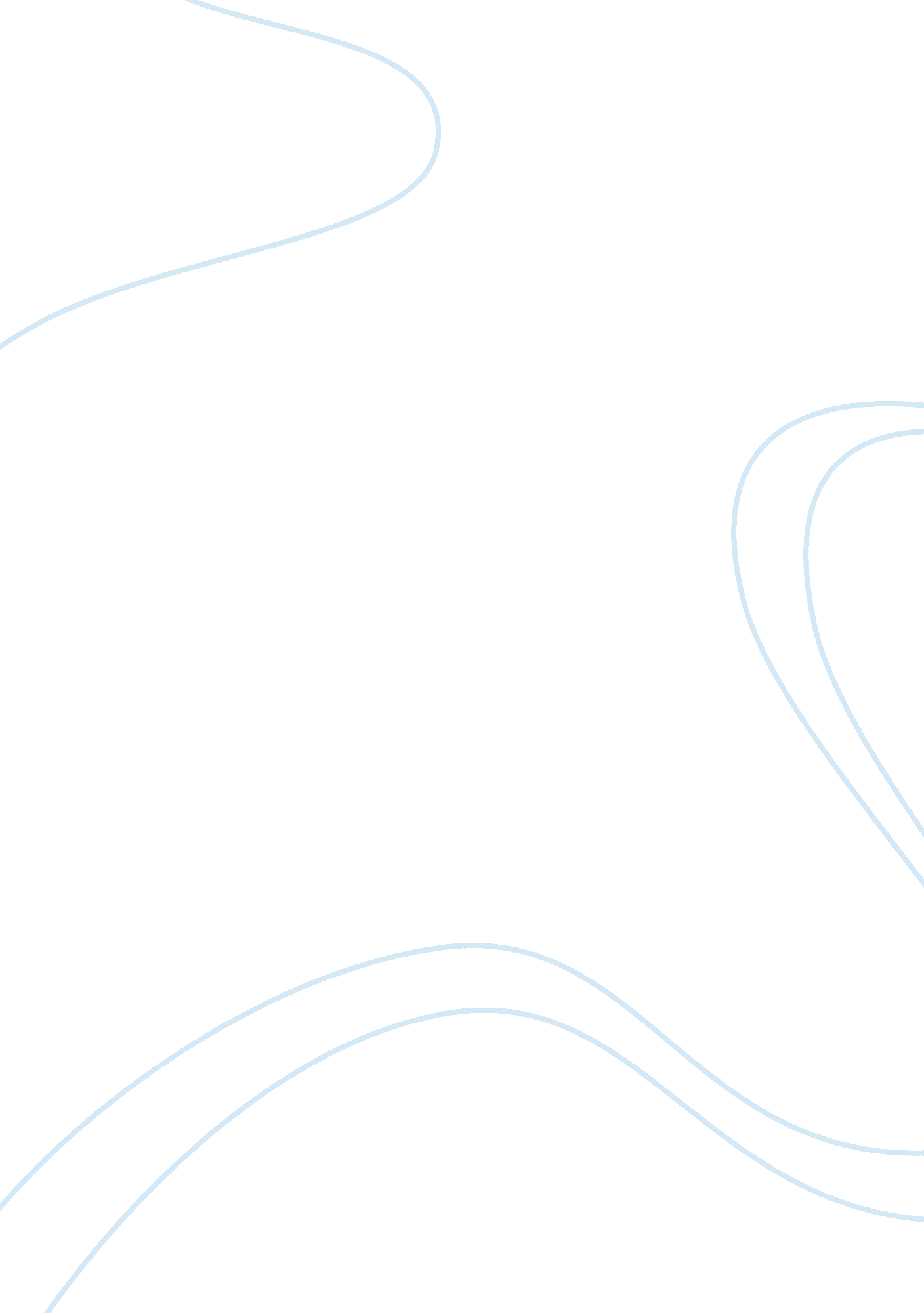 What are cultural differences in management commerce essay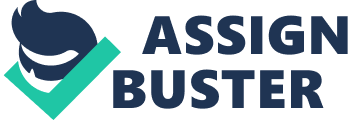 The innovator in the research of cultural differences in direction, Hofstede holds the position that no such things as cosmopolitan direction theories exist. In his article, he shows that other states direction theories deviate from the American direction attack, while utilizing 5 bipolar dimensions to explicate the cultural differences in direction at the national degree. The 5 dimensions result from Power Distance which describes the grade of inequality, Individualism/ Collectivism depicts the extent to which persons are integrated into groups, Masculinity/ Feminity shows the assertiveness and fight versus modestness and lovingness, Uncertainty Avoidance expounds the magnitude of hazard pickings and tolerance of uncertainness. The fifth and last dimension, which was taken into consideration after a study called the Chinese Cultural Connection, is the Long-term/ Short-run Orientation. These Dimensions helped Hofstede categorize cultural inclinations of a state. Furthermore, it has been suggested that civilization at the national degree is different from civilization at the organisational degree. The being of a Multinational Company is enabled by this difference. Employees with highly different national civilization values can maintain together because of corporate civilization based on common patterns ( Hofstede, 1993 ) . Hofstede 's research is doubtless the platform of theories for many bookmans. One of these bookmans is Binna Kandola, who explained cultural intelligence using Hofstede 's cultural dimensions. He created consciousness of cultural interaction between Asiatic concern people through exemplifying the different values of British and Indian civilization. Gaining cultural differences in direction is indispensable for Managers working cross-borders, and losing to turn to it causes terrible jobs in concern ( Kandola, 2008 ) . Kandola 's research is context-free and does non achieve serious consequences and advice for directors. It is more likely a casual intimation for them. Casual intimations are besides given by Judge ( 2001 ) with his first systematic scrutiny of the interior character of CEO 's of America and Taiwan. In 3 dimensions of leading character i. e. personality, values and spiritualty, he compares the influence of national civilization. He puts two approaches up against one another. Those who believe that leading is influenced by civilization ( civilization bond ) and those who do non ( civilization loose ) . The writer attention deficit disorder to this that the grounds for either position point depends on how it was researched. If you look at persons and their attitude you will happen cultural differences. But if you look at the macro degree you may non happen the differences. He finds out that there are considerable civilization edge differences between the character traits of CEO 's in Chinese and American houses. American CEO 's tends to be intuitive, individualistic and Chinese CEO 's tilts to be feeling oriented, collectivized. Similar to Hofstede 's bipolar dimensions his 3 dimensions are deterministic towards national civilization and context-free every bit good. Following Hofstede 's way makes Judge 's work undependable of critical action research. Harmonizing to McSweenie ( 2002 ) in her professional critical action research on Hofstede 's theory she inquiries his methodological analysis, definitions and premises. She disapproves of Hofstede 's questionnaire, in which merely IBM gross revenues and selling employees were surveyed worldwide. The close position of response has answered on already given points mentioning to the bipolar Dimensions ( McSweenie, 2002 ) . It is a warning for directors to utilize Hofstede 's theory for a profound apprehension of civilization. She strongly refuses the conceptualisation of national civilization and its determinism irrespective to its subcultures. Excluding the coexistence of the 5 bipolar dimensions leads to a context-free theory. As cited in McSweenie ( 2002 ) Triandis ( 1994 ) supports the position of a context-based political orientation, wherein the dimensions are emphasized more or less. The use of mono-causal, context-free theory has been an issue to Osland and Bird every bit good. Osland and Bird ( 2000 ) use cultural intelligence in order to explicate the complexness of civilization. They refute Hofstede 's theory that national civilization helps to specify a state 's civilization. Therefore they did non differ with all of Hofstede 's positions and proposes bookmans use the 5 dimensions every bit good as the sophisticated stereotyping as basic diagnostic tool. To understand the civilization in its complexness, the writers introduced 6 beginnings of self-contradictory cultural behavior which is the platform of the Cultural Sensemaking Model. The emic attack ( Osland and Bird, 2000 ) is the most utile instrument to do exiles understand how a civilization works within itself in order to maximise their apprehension of a civilization. Furthermore directors should develop extra cognition. They can deduce from personal experience, cultural observation, behavioral flexibleness and cultural mentoring. This advanced cultural intelligence, which enables a director to act and analyze the cultural context-based, can be of important success in his calling. The following paragraph will explicate another context-based theory which criticizes Hofstede 's context-free theory. Publius terentius afer Jackson ( 2011 ) casts uncertainties on the transferability of direction and organisational rules from one state to another by indicating out the defects of Hofstede 's theory. His research on Sub-Saharan Africa aims at finding whether an African direction theory exists or non. There is a position that Hofstede 's transverse cultural theory does n't use to Africa. His theory does non include planetary dependence, and is non able to analyze local dependence within a context e. g. the colonisation of African states and its impact on their civilization. The African Continent resulted in a intercrossed civilization after colonisation, which makes the crossvergence theory the key of understanding civilization. As cited in Jackson ( 2011 ) Flyvberg ( 2001 ) suggests Aristotle 's ' phronesismic ( context-based ) manner of analyzing. It should be used in order to understand the interfaces between different cultural influences. For directors, it can be helpful to utilize a phronesismic manner to analyze differences in civilization as the emic attack makes. A loanblend of context-based and context-free theory is presented in the undermentioned paragraph. Gopalan and Stahl ( 1998 ) explained the American direction theory throughout Kluckhohn and Strodbeck 's cultural profile ( 1961 ) and showed its pertinence. Furthermore, they introduced three positions of cosmopolitan transferability of direction theories. The Convergence theory expects the same degree of industrialisation and criterions of life in order to engraft the same direction theory. The Divergence theory suggests the national civilization to be the driving power of determining values, beliefs and attitudes, and hence besides the cardinal point of utilizing the same direction attack. The Divergence theory is supported by Hofstede as cited in his article as the national civilization is the most relevant status of the transferability of a direction construct ( Hofstede, 1993 ) . Similar to Jackson, the writer prefers the crossvergence political orientation, which takes, besides local, besides foreign elements into consideration. The differences between America and India are displayed. The analysis links of import historical factors together e. g. India and USA differ in footings of faiths. This guides whether they think you can alter yourself by training/education or whether it is determined by religion or past life activities. An interesting point about MNC 's are mentioned in their research. It says since civilization is a procedure where old inspires immature but besides frailty versa, of class a national civilization may impact a foreign organisation. The antonym is besides true. E. g. if MNC 's have proactive policies in footings of adult females for example, so this will heighten their independency and may slowly alter their position within Indian society. The writer advocates that Indian concern environment will be a crossvergence loanblend. Cultural Differences in Management can be seen from 2 major points of position. The context-free attack evidenced by Hofstede ( 1993 ) , Kandola ( 2008 ) and Judge ( 2001 ) exposes a skin-deep position of cultural differences between states. It can be of usage for international direction meetings, to do the directors aware of the other civilizations. But to fix a director for a exile it needs more than a between civilization consciousness. It is an indispensable necessity for exile directors to internalize context-based cognition such as the emic attack, phronesismic Analysis and the Sensemaking Model ( Osland and Bird, 2000 ; Jackson, 2011 ) in order to acquire the successful ability to work in another civilization. In any fortunes of our globalised universe it is mandatory for directors to get cultural intelligence. The groundss showed us that there are cultural differences in direction and they should be taken earnestly in concern environments. 